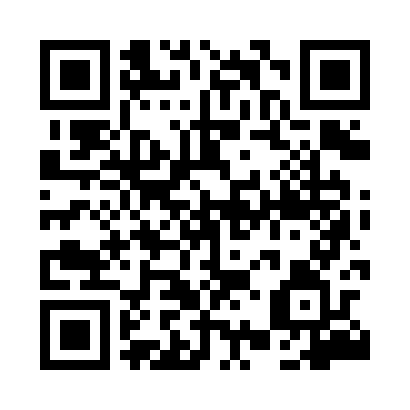 Prayer times for Pieklo Gorne, PolandSat 1 Jun 2024 - Sun 30 Jun 2024High Latitude Method: Angle Based RulePrayer Calculation Method: Muslim World LeagueAsar Calculation Method: HanafiPrayer times provided by https://www.salahtimes.comDateDayFajrSunriseDhuhrAsrMaghribIsha1Sat2:114:2012:456:239:1011:122Sun2:114:1912:456:249:1111:123Mon2:104:1812:456:259:1211:134Tue2:104:1812:456:269:1311:145Wed2:104:1712:456:269:1411:146Thu2:104:1612:466:279:1511:157Fri2:104:1612:466:279:1611:158Sat2:104:1512:466:289:1711:169Sun2:104:1412:466:289:1811:1610Mon2:094:1412:466:299:1911:1711Tue2:094:1412:476:299:2011:1712Wed2:094:1312:476:309:2011:1713Thu2:094:1312:476:309:2111:1814Fri2:094:1312:476:319:2211:1815Sat2:104:1312:476:319:2211:1916Sun2:104:1312:486:319:2311:1917Mon2:104:1312:486:329:2311:1918Tue2:104:1312:486:329:2311:1919Wed2:104:1312:486:329:2411:2020Thu2:104:1312:486:339:2411:2021Fri2:104:1312:496:339:2411:2022Sat2:114:1312:496:339:2411:2023Sun2:114:1412:496:339:2411:2024Mon2:114:1412:496:339:2511:2125Tue2:114:1412:506:339:2411:2126Wed2:124:1512:506:339:2411:2127Thu2:124:1612:506:339:2411:2128Fri2:124:1612:506:339:2411:2129Sat2:134:1712:506:339:2411:2130Sun2:134:1712:516:339:2311:21